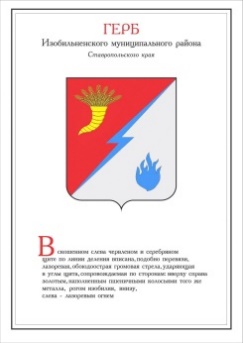 ДУМА ИЗОБИЛЬНЕНСКОГО городского округаСТАВРОПОЛЬСКОГО КРАЯПЕРВОГО СОЗЫВАРЕШЕНИЕ17 декабря 2021 года                     г. Изобильный                                   №580Об утверждении Плана мониторинга правоприменения в Думе Изобильненского городского округа Ставропольского края на 2022 годВ соответствии с Порядком организации и проведения мониторинга правоприменения в Думе Изобильненского городского округа Ставропольского края, утвержденным решением Думы Изобильненского городского округа Ставропольского края от 29 июня 2018 года №151Дума Изобильненского городского округа Ставропольского краяРЕШИЛА:1. Утвердить План мониторинга правоприменения в Думе Изобильненского городского округа Ставропольского края на 2022 год согласно приложению.2. Настоящее решение вступает в силу со дня его принятия.Председатель Думы Изобильненского городского округа Ставропольского края                                                               А.М. РоговПлан мониторинга правоприменения в Думе Изобильненского городского округа Ставропольского края на 2022 годПриложение к решению Думы Изобильненского городского округа Ставропольского краяот 17 декабря 2021 года №580№ п/пНаименование нормативногоправового акта, вопросарегулирования несколькиминормативными правовыми актами в определенной сфере деятельности либо общественных отношений,требующих урегулированияИсполнитель (соисполнитель)Срокосуществлениямониторинга12341.Постановление председателя Думы Изобильненского городского округа Ставропольского края от 05 ноября 2018 года №29 «Об официальном сайте Думы Изобильненского городского округа Ставропольского края в информационно-телекоммуникационной сети «Интернет»аппарат Думы Изобильненского городского округа Ставропольского края (далее – аппарат Думы городского округа)Контрольно-счетный орган Изобильненского городского округа Ставропольского края (далее – Контрольно-счетный орган) (по согласованию) I квартал2.Решения Думы Изобильненского городского округа Ставропольского края, устанавливающие процедуры проведения общественного обсуждения по вопросам и проектам правовых актов органов местного самоуправления Изобильненского городского округа (от 29 октября 2019 года №333, от 28 февраля 2020 года №372, от 18 декабря 2020 года №455) отдел правового и кадрового обеспечения администрации Изобильненского городского округа Ставропольского края (далее – отдел правового и кадрового обеспечения) (по согласованию) отдел экономического раз-вития, стратегического планирования и статистики администрации Изобильненского городского округа Ставропольского края (далее – отдел экономического развития) (по согласованию)I квартал12343.Муниципальное правовое урегулирование вопросов соблюдения ограничений и обязанностей в сфере противодействия коррупции, налагаемых на лиц, замещающих муниципальные должности в органах местного самоуправления Изобильненского городского округа Ставропольского краяотдел имущественных и земельных отношений администрации Изобильненского городского округа Ставропольского края (далее – отдел имущественных и земельных отношений) (по согласованию)комитет Думы Изобильненского городского округа Ставропольского края по вопросам законности и местного самоуправления (далее – комитет по законности)аппарат Думы городского округааппарат Думы городского округаотдел правового и кадрового обеспечения (по согласованию)комитет по законностиII квартал4.Муниципальное правовое урегулирование отношений в сфере градостроительной деятельности на территории Изобильненского городского округа Ставропольского краяотдел имущественных и земельных отношений (по согласованию)отдел строительства, жилищно-коммунального и дорожного хозяйства администрации Изобильненского городского округа Ставропольского края (далее – отдел жилищно-коммунального хозяйства) (по согласованию)II квартал12345.Решение Думы Изобильненского городского округа Ставропольского края от 30 октября 2018 года                    №191 «Об утверждении Порядка проведения оценки регулирующего воздействия проектов нормативных решений Думы Изобильненского городского округа Ставропольского края и Порядка проведения экспертизы нормативных решений Думы Изобильненского городского округа Ставропольского края»комитет Думы Изобильненского городского округа Ставропольского края по вопросам управления собственностью городского округа, промышленности, транспорта, связи и коммунального хозяйства (далее – комитет по вопросам управления собственностью городского округа)отдел экономического раз-вития (по согласованию)комитет Думы Изобильненского городского округа Ставропольского края по вопросам бюджета и экономики (далее – комитет по вопросам бюджета)II квартал6. Решения Думы Изобильненского городского округа Ставропольского края о видах муниципального контроля (от 03 сентября 2021 года №537-540)отдел имущественных и земельных отношений (по согласованию)отдел жилищно-коммунального хозяйства (по согласованию)комитет по вопросам управления собственностью городского округакомитет Думы Изобильненского городского округа Ставропольского края по аграрным вопросам, землепользованию и природопользованиюIII квартал12348.Решение Думы Изобильненского городского округа Ставропольского края от 17 ноября 2017 года                                           №47 «О финансовом управлении администрации Изобильненского городского округа Ставропольского края»финансовое управление администрации Изобильненского городского округа Ставропольского края (далее – финансовое управление) (по согласованию)III квартал9.Решения Думы Изобильненского городского округа, устанавливающие дополнительные меры социальной поддержки отдельных категорий граждан за счет средств бюджета Изобильненского городского округа Ставропольского края и муниципального имущества (от 22 декабря 2017 года №74, 75)администрация городского округа (по согласованию)комитет Думы Изобильненского городского округа Ставропольского края по социальной политике, вопросам здравоохранения, образования, культуры, спорта и взаимоотношений с общественными организациямиIV квартал10.Решение Думы Изобильненского городского округа Ставропольского края от 27 октября 2017 года                                                        №34 «Об утверждении Положения о бюджетном процессе в Изобильненском городском округе Ставропольского края» финансовое управление (по согласованию)Контрольно-счетный орган (по согласованию) комитет по бюджету IV квартал 